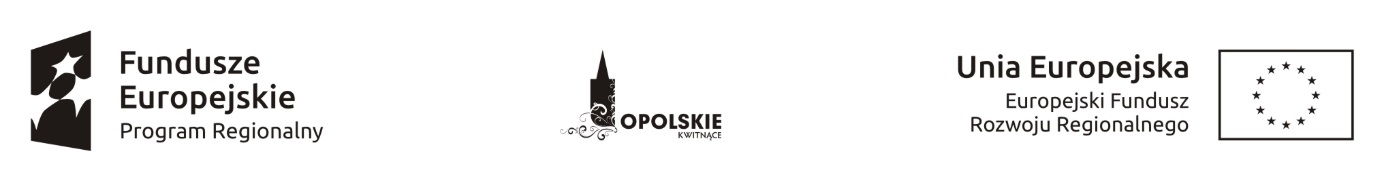 Wykaz kandydatów na ekspertów w ramach działania 
1.2 Infrastruktura B+R RPO WO 2014-2020Źródło: Opracowanie własne na podstawie danych uzyskanych od kandydatów na ekspertówLp.Imię i nazwisko kandydataAdres poczty elektronicznej1231Brygida Banasiakbr.banasiak@wp.pl2Monika Bąkkontakt_monika@wp.pl3Piotr Bębenekp.bebenek1@gmail.com4Cecylia Brylkac.brylka@op.pl5Maria Buckabuckamaria@wp.pl6Tomasz Cisekcisekt@go2.pl7Marek Derskimarrek4@interia.pl8Jakub Gadekjakub.gadek@gmail.com9Tomasz Ganczarektganczarek@poczta.fm10Agnieszka Janetaagnieszka.janeta@interia.pl11Andrzej Jaworowiczajaworowicz@gmail.com12Damian Kocotdamian.kocot@op.pl13Dominik Kozikmechatron1@wp.pl14Grzegorz Królczykgrzegorz.krolczyk@wp.pl15Jolanta Królczykjolantakrolczyk@wp.pl16Hanna Kukawskahannakukawska@wp.pl17Łukasz Machmach1976@gmail.com18Iwona Mstowskai.mstowska@gmail.com19Henryk Nowakheka@tlen.pl20Witold Potworaw.potwora@poczta.wszia.opole.pl21Marzena Szewczuk-Stępieńm.stepien@trwalyrozwoj.pl22Adam Szydaadam.szyda@p.lodz.pl23Janusz Wielkijanusz@wielki.pl